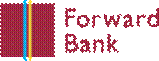 Условия Рассрочки от ПАО "Банк Форвард " Кредит на товар от Forward Bank (далее – Банк)Требования к клиенту для оформления кредита:- возраст от 21 до 65 лет;- гражданин и резидент Украины;- минимальный пакет документов (паспорт и документ о получении идентификационного номера);- общий стаж работы – не менее 6 мес., в т. ч., на последнем месте работы – не менее 3 мес.;- для ФЛП – срок регистрации в статусе ФЛП не менее 1 года;- наличие стационарного номера телефона с места работы.Условия рассрочки на 4 месяца 0%Валюта кредитования — UAH Срок кредитования — до 24 месяцевЕжемесячная комиссия — 0% первые 4 месяца, с пятого месяца 3%Сумма кредита — от 1000 грн. до 25 500 грн.Годовая процентная ставка за пользование кредитом — 0,01%Первоначальный взнос — от 0 до 60%Время оформления кредита — 20 минДосрочное погашение кредита без комиссий Как оформить кредит:- заказать услугу по установке газового оборудования;- специалист магазина сформирует цену заказа (счет фактуру);- после сформированной цены заказа, специалист магазина отправит заявку на рассмотрения в банк;  - дождаться входящего звонка от представителя Банка на указанный Вами контактный номер телефона и дать ответы на вопросы;- в телефонном режиме получить решение о выдаче кредита; - в случае получения положительного решения, оператор Банка, сообщит ближайшее представительство Банка, где Вы сможете подписать документы;* под льготным периодом (без процентов) следует понимать предоставление Банком кредита по ставке 0,01% годовых.ПАО «Банк Форвард»Лицензия НБУ № 226 от 30.10.2014. ** детальные Условия предоставления и обслуживания кредитов на сайте www.forward-bank.com.